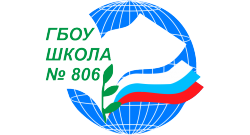 КОМИССИЯ  № 1 УС По развитию и стратегии образования.ДЕПАРТАМЕНТ ОБРАЗОВАНИЯ ГОРОДА МОСКВЫГОСУДАРСТВЕННОЕ  БЮДЖЕТНОЕ ОБЩЕОБРАЗОВАТЕЛЬНОЕ УЧРЕЖДЕНИЕГОРОДА МОСКВЫ «ШКОЛА № 806»ДЕПАРТАМЕНТ ОБРАЗОВАНИЯ ГОРОДА МОСКВЫГОСУДАРСТВЕННОЕ  БЮДЖЕТНОЕ ОБЩЕОБРАЗОВАТЕЛЬНОЕ УЧРЕЖДЕНИЕГОРОДА МОСКВЫ «ШКОЛА № 806»121351,  Москва, ул. Полоцкая, дом 21ОКПО  55226085ИНН/КПП 7731173523/773101001ОГРН 1027700507306Тел.(495) 417 – 92 – 20Факс: (495) 416 – 04 – 20Е-mail:806@edu.mos.ruСайт: http://sch806.mskobr.ru/№п/пФ.И.О.Эл.адресПикаева Татьяна Анатольевна - председательpikashki@yandex.ruГригорьева Галина ВалентиновнаGalyaValya2013@mail.ru Ключникова Анна Владимировнаanna_777-777@mail.ru Стрыгин Дмитрий Александровичd.strygin@mail.ru Смирнова Елена Ивановнаelena@smirn0v.ru Буксова Ирина Сергеевнаbuksovais@edu.mos.ru Титенко Любовь Николаевнаtitenko_lubov@mail.ru 